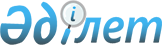 Об утверждении Положения о государственном учреждении "Управление предпринимательства и индустриально-инновационного развития акимата Костанайской области"Постановление акимата Костанайской области от 28 января 2022 года № 30.
      В соответствии со статьей 27 Закона Республики Казахстан "О местном государственном управлении и самоуправлении в Республике Казахстан" и постановлением Правительства Республики Казахстан от 1 сентября 2021 года № 590 "О некоторых вопросах организации деятельности государственных органов и их структурных подразделений" акимат Костанайской области ПОСТАНОВЛЯЕТ:
      1. Утвердить прилагаемое Положение о государственном учреждении "Управление предпринимательства и индустриально-инновационного развития акимата Костанайской области".
      2. Государственному учреждению "Управление предпринимательства и индустриально-инновационного развития акимата Костанайской области" в установленном законодательством Республики Казахстан порядке обеспечить:
      1) государственную регистрацию вышеуказанного Положения в органах юстиции в установленном законодательством порядке;
      2) в течение двадцати календарных дней со дня подписания настоящего постановления направление его копии в электронном виде на казахском и русском языках в филиал республиканского государственного предприятия на праве хозяйственного ведения "Институт законодательства и правовой информации Республики Казахстан" Министерства юстиции Республики Казахстан по Костанайской области для официального опубликования и включения в Эталонный контрольный банк нормативных правовых актов Республики Казахстан;
      3) размещение настоящего постановления на интернет-ресурсе акимата Костанайской области после его официального опубликования.
      3. Контроль за исполнением настоящего постановления возложить на курирующего заместителя акима Костанайской области.
      4. Настоящее постановление вводится в действие со дня его первого официального опубликования. Положение о государственном учреждении "Управление предпринимательства и индустриально-инновационного развития акимата Костанайской области" Глава 1. Общие положения
      1. Государственное учреждение "Управление предпринимательства и индустриально-инновационного развития акимата Костанайской области" (далее – Управление) является государственным органом Республики Казахстан, осуществляющим руководство в сфере промышленности, предпринимательства, туризма, а также индустриально-инновационной и внешне-экономической деятельности.
      2. Управление не имеет подведомственных организаций.
      3. Управление осуществляет деятельность в соответствии с Конституцией и законами Республики Казахстан, актами Президента и Правительства Республики Казахстан, иными нормативными правовыми актами, а также настоящим Положением.
      4. Управление является юридическим лицом в организационно-правовой форме государственного учреждения, имеет печати с изображением Государственного Герба Республики Казахстан и штампы со своим наименованием на государственном языке, бланки установленного образца, счета в органах казначейства в соответствии с законодательством Республики Казахстан.
      5. Управление вступает в гражданско-правовые отношения от собственного имени.
      6. Управление имеет право выступать стороной гражданско-правовых отношений от имени государства, если оно уполномочено на это в соответствии с законодательством Республики Казахстан.
      7. Управление по вопросам своей компетенции в установленном законодательством порядке принимает решения, оформляемые приказами руководителя Управления.
      8. Структура и лимит штатной численности Управления утверждаются в соответствии с законодательством Республики Казахстан.
      9. Местонахождение юридического лица: Республика Казахстан, 110000, Костанайская область, город Костанай, улица Тәуелсіздік, 85.
      10. Настоящее Положение является учредительным документом Управления.
      11. Финансирование деятельности Управления осуществляется из местного бюджета в соответствии с законодательством Республики Казахстан.
      12. Управлению не допускается вступать в договорные отношения с субъектами предпринимательства на предмет выполнения обязанностей, являющихся полномочиями Управления.
      Если Управлению законодательными актами предоставлено право осуществлять приносящую доходы деятельность, то полученные доходы направляются в государственный бюджет, если иное не установлено законодательством Республики Казахстан. Глава 2. Задачи и полномочия государственного органа
      13. Задачи:
      1) обеспечение эффективного взаимодействия государства и бизнеса в процессе развития приоритетных секторов экономики (промышленность, малый и средний бизнес, туризм);
      2) содействие созданию благоприятной среды для индустриализации;
      3) содействие разработке и реализации инвестиционных проектов;
      4) содействие инновационной деятельности;
      5) содействие развитию внешнеэкономических связей;
      6) содействие развитию предпринимательской и туристской деятельности;
      7) содействие развитию торговли;
      8) содействие развитию внутристрановой ценности в области;
      9) анализ состояния по доле внутристрановой ценности области в закупках государственного сектора;
      9-1) содействие развитию недропользования в области;
      10) осуществление иных задач, предусмотренных законодательством Республики Казахстан.
      Сноска. Пункт 13 с изменениями, внесенными постановлениями акимата Костанайской области от 14.12.2022 № 555 (вводится в действие со дня его первого официального опубликования); от 07.08.2023 № 328 (вводится в действие со дня его первого официального опубликования).


      14. Полномочия:
      1) права:
      в пределах своей компетенции запрашивать и получать необходимую информацию, документы и иные материалы от государственных органов и должностных лиц и других организаций;
      организовывать и проводить информационно-презентационные мероприятия, а также совещания по вопросам деятельности Управления;
      предоставлять юридическим и физическим лицам разъяснения по вопросам, отнесенным к компетенции Управления;
      иные права, предусмотренные законодательством Республики Казахстан;
      2) обязанности:
      соблюдать нормы действующего законодательства Республики Казахстан;
      качественно и своевременно исполнять акты и поручения Президента, Правительства Республики Казахстан и иных центральных исполнительных органов, а также акима и акимата области;
      повышать качество предоставления государственных услуг;
      иные обязанности, предусмотренные законодательством Республики Казахстан.
      15. Функции:
      1) участвует в формировании и реализации государственной политики в сфере государственной поддержки индустриально-инновационной деятельности на соответствующей территории;
      2) реализует государственную политику в сфере развития частного предпринимательства;
      3) создает условия для развития предпринимательства и индустриально-инновационного развития, в том числе в рамках действующих государственных программ;
      4) участвует в разработке мер по улучшению делового климата, сокращения разрешительных процедур и устранения административных барьеров в пределах своей компетенции;
      5) участвует в организации и проведении форумов, выставок, презентаций, совещаний и семинаров, "круглых столов" по соответствующим отраслевым вопросам, а также вносит предложения по их проведению в области;
      6) оказывает субъектам предпринимательства методическую и консультативную помощь в пределах своей компетенции;
      7) осуществляет мониторинг, анализ и прогнозирование показателей в курируемых сферах;
      8) разрабатывает и вносит предложения в вышестоящие органы по совершенствованию действующего законодательства в области развития индустриально-инновационной политики и предпринимательства;
      9) организует освещение своей деятельности в средствах массовой информации, включая интернет-ресурсы;
      10) взаимодействует с заинтересованными органами и организациями в целях реализации возложенных функций и задач;
      11) участвует в разработке и реализации среднесрочного плана социально-экономического развития области;
      12) осуществляет координацию реализации промышленно-инновационных проектов в рамках единой карты индустриализации;
      13) ведет работу по возмещению части затрат субъектов предпринимательства при строительстве и реконструкции объектов туристской деятельности, строительстве объектов придорожного сервиса, по приобретению автомобильных транспортных средств субъектам предпринимательства, осуществляющим туристскую деятельность;
      14) ведет работу по субсидированию части затрат субъектов предпринимательства на содержание санитарно-гигиенических узлов;
      15) ведет государственный реестр туристских маршрутов и троп;
      16) осуществляет прием уведомления о начале или прекращении деятельности по сбору (заготовке), хранению, переработке и реализации юридическими лицами лома и отходов цветных и черных металлов;
      17) обеспечивает проведение торговой политики;
      18) проводит координацию работы областных управлений по международному сотрудничеству;
      19) определяет перспективные направления развития промышленности и оказание содействия в решении проблемных вопросов предприятиям, определяющим общее состояние отрасли;
      20) осуществляет мониторинг деятельности по выпуску производственной продукции крупных промышленных предприятий, значительно влияющих на индекс физического объема области;
      21) осуществляет мониторинг доли внутристрановой ценности в закупках государственного сектора с дальнейшим предоставлением информации в уполномоченный орган, а также оказывает содействие в сборе информации по внутристрановой ценности от организаций согласно перечню, утвержденному Правительством Республики Казахстан;
      22) осуществляет функции рабочего органа в деятельности консультативно-совещательных органов в пределах своей компетенции;
      23) разрабатывает проекты правовых актов;
      24) рассматривает обращения физических и юридических лиц, принимает по ним необходимые меры;
      25) осуществляет оказание государственных услуг в соответствии с законодательством Республики Казахстан;
      26) осуществляет государственные закупки товаров, работ, услуг необходимых для обеспечения функционирования, а также выполнения государственных функций;
      26-1) предоставляет право недропользования для проведения операций по добыче общераспространенных полезных ископаемых и старательства;
      26-2) осуществляет контроль за соблюдением недропользователями условий лицензии на добычу общераспространенных полезных ископаемых, на старательство и государственный контроль за проведением операций по добыче общераспространенных полезных ископаемых, старательства;
      26-3) осуществляет контроль за соблюдением недропользователями условий старательства, предусмотренных лицензией на старательство и Кодексом Республики Казахстан "О недрах и недропользовании";
      26-4) регулирует застройки территорий залегания полезных ископаемых, ведет учет геологических, геоморфологических и гидрогеологических объектов государственного природно-заповедного фонда местного значения и участков недр, представляющих особую экологическую, научную, историко-культурную и рекреационную ценность, отнесенных к категории особо охраняемых природных территорий местного значения;
      26-5) обеспечивает доступ к информации о выданных им лицензиях на добычу общераспространенных полезных ископаемых и лицензиях на старательство;
      26-6) определяет территории для старательства;
      26-7) заключает, регистрирует и хранит контракты на разведку, добычу общераспространенных полезных ископаемых;
      26-8) выдает разрешения на переход права недропользования (доли права недропользования) и (или) объектов, связанных с правом недропользования, в соответствии с Кодексом Республики Казахстан "О недрах и недропользовании", а также регистрирует сделки по передаче права недропользования в залог по общераспространенным полезным ископаемым;
      26-9) создает комиссии по приемке результатов обследований или работ по ликвидации последствий операций по недропользованию;
      26-10) обеспечивает исполнение и прекращение действия контрактов на разведку или добычу общераспространҰнных полезных ископаемых и отзывает лицензии на добычу общераспространҰнных полезных ископаемых и старательства;
      26-11) осуществляет мониторинг за исполнением контрактных и лицензионных обязательств по общераспространҰнным полезным ископаемым;
      26-12) осуществляет контроль за соблюдением недропользователями условий контрактов на разведку и добычу по общераспространенным полезным ископаемым;
      26-13) предоставляет право недропользования на проведение разведки или добычи общераспространенных полезных ископаемых, используемых при строительства (реконструкции) и ремонте автомобильных дорог общего пользования, железных дорог, находящихся в государственной собственности, а также для реконструкции и ремонта гидросооружений и гидротехнических сооружений;
      27) осуществляет иные функции в соответствии с законодательством Республики Казахстан.
      Сноска. Пункт 15 с изменениями, внесенными постановлениями акимата Костанайской области от 14.12.2022 № 555 (вводится в действие со дня его первого официального опубликования); от 07.08.2023 № 328 (вводится в действие со дня его первого официального опубликования).

 Глава 3. Статус, полномочия первого руководителя государственного органа
      16. Руководство Управлением осуществляется первым руководителем, который несет персональную ответственность за выполнение возложенных на Управление задач и осуществление им своих полномочий.
      17. Первый руководитель Управления назначается на должность и освобождается от должности в соответствии с законодательством Республики Казахстан.
      18. Первый руководитель Управления имеет заместителей, которые назначаются на должности и освобождаются от должностей в соответствии с законодательством Республики Казахстан.
      19. Полномочия первого руководителя Управления:
      1) определяет обязанности и круг полномочий работников Управления;
      2) назначает на должности и освобождает от должностей работников Управления в соответствии с законодательством Республики Казахстан;
      3) утверждает положения о структурных подразделениях Управления, издает приказы и дает указания, обязательные для исполнения;
      4) в установленном законодательством порядке решает вопросы поощрения, оказания материальной помощи, наложения дисциплинарных взысканий;
      5) без доверенности действует от имени Управления;
      6) представляет Управление во всех взаимоотношениях с государственными органами и иными организациями в соответствии с законодательством Республики Казахстан;
      7) несет персональную ответственность за непринятие мер по противодействию коррупции;
      8) утверждает план финансирования Управления по обязательствам и платежам, структуру Управления в пределах установленного фонда оплаты труда и численности работников;
      9) осуществляет иные полномочия в соответствии с законодательством Республики Казахстан.
      Исполнение полномочий первого руководителя Управления в период его отсутствия осуществляется лицом, его замещающим в соответствии с действующим законодательством.
      20. Первый руководитель определяет полномочия своих заместителей в соответствии с действующим законодательством. Глава 4. Имущество государственного органа
      21. Управление может иметь на праве оперативного управления обособленное имущество в случаях, предусмотренных законодательством.
      Имущество Управления формируется за счет имущества, переданного ему собственником, а также имущества (включая денежные доходы), приобретенного в результате собственной деятельности, и иных источников, не запрещенных законодательством Республики Казахстан.
      22. Имущество, закрепленное за Управлением, относится к коммунальной собственности.
      23. Управление не вправе самостоятельно отчуждать или иным способом распоряжаться закрепленным за ним имуществом и имуществом, приобретенным за счет средств, выданных ему по плану финансирования, если иное не установлено законодательством. Глава 5. Реорганизация и упразднение государственного органа
      24. Реорганизация и упразднение Управления осуществляются в соответствии с законодательством Республики Казахстан.
					© 2012. РГП на ПХВ «Институт законодательства и правовой информации Республики Казахстан» Министерства юстиции Республики Казахстан
				
      Аким Костанайской области 

А. Мухамбетов
Утвержденопостановлением акиматаКостанайской областиот 28 января 2022 года№ 30